Mediterranean Diet The Mediterranean diet emphasizes:Eating primarily plant-based foods, such as fruits and vegetables, whole grains, legumes and nutsReplacing butter with healthy fats such as olive oil and canola oilUsing herbs and spices instead of salt to flavor foodsLimiting red meat to no more than a few times a monthEating fish and poultry at least twice a weekEnjoying meals with family and friendsDrinking red wine in moderation (optional)Getting plenty of exerciseFor More information and support visit: https://www.mayoclinic.org/healthy-lifestyle/nutrition-and-healthy-eating/in-depth/mediterranean-diet/art-20047801Staple Food Products:1. Whole wheat bread, couscous, pasta, chickpeas, potatoes 
2. Peanut Butter
3. Oatmeal
4. Fresh Fruit
5. Onions, Garlic, Bell Peppers, Hazelnut, Eggplants
7. Olive Oil 
8. Legumes, Nuts and seedsFoods to eat in moderation: Poultry, Eggs, Cheese, YogurtFoods to avoid: 
1. Sugar-sweetened beverages
2. Added sugars
3. Processed Meat
4. Refined Grains (like white flour)
5. Refined Oils
6. Other Highly Processed Foods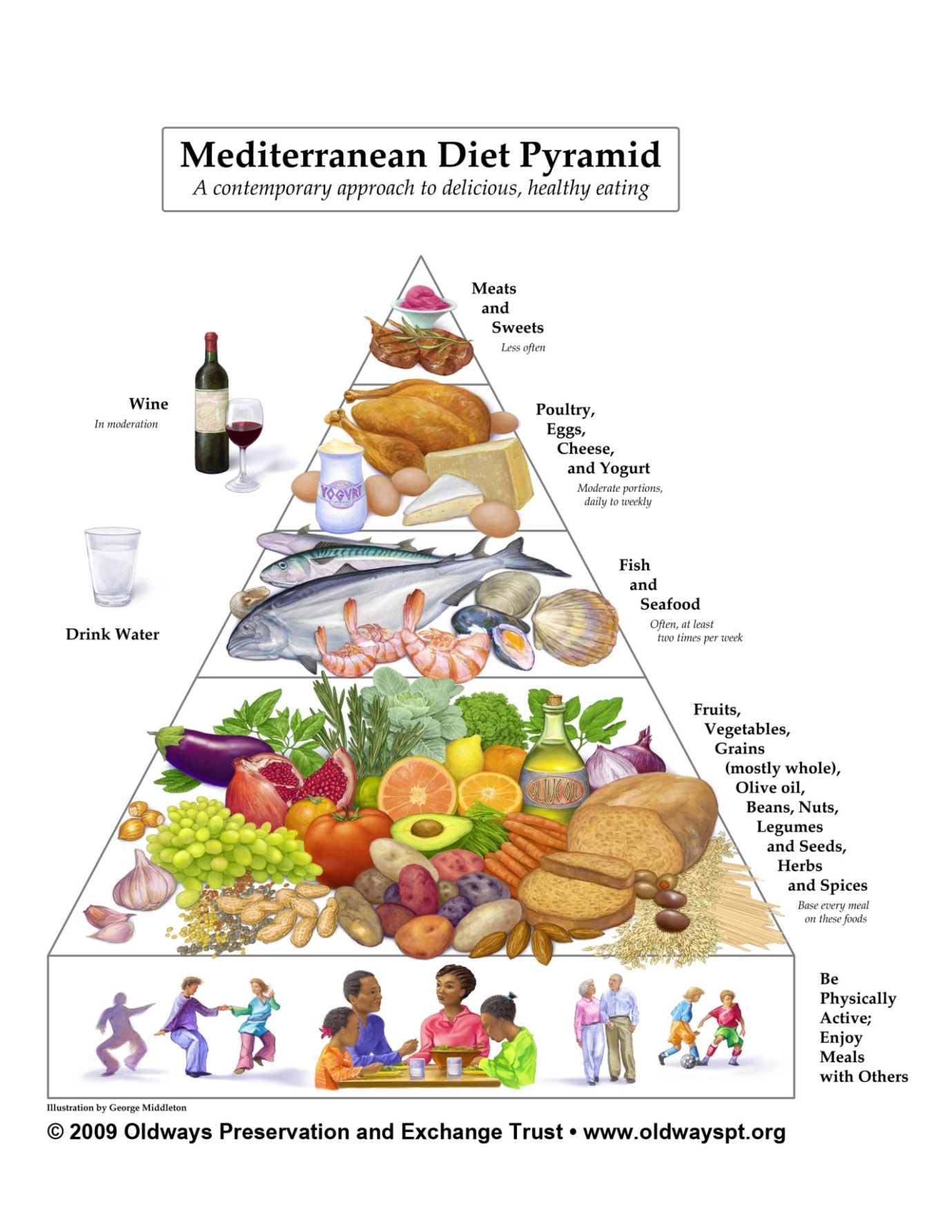 